7	to consider possible changes, and other options, in response to Resolution 86 (Rev. Marrakesh, 2002) of the Plenipotentiary Conference, an advance publication, coordination, notification and recording procedures for frequency assignments pertaining to satellite networks, in accordance with Resolution 86 (Rev.WRC-07), in order to facilitate rational, efficient and economical use of radio frequencies and any associated orbits, including the geostationary-satellite orbit;7(C)	Issue C - Issues for which consensus was achieved in ITU-R and a single method has been identifiedIssue C is a collection of several different topics that are viewed as being straightforward and for which consensus was readily achieved within ITU-R. The issues address such things as resolving inconsistencies in regulatory provisions, clarifying certain existing practices, or increasing transparency in the regulatory process.Issue C3Issue C3 addresses the consequences for not replying to the letters from the Bureau initiated by a request for its assistance by a notifying administration seeking the inclusion of the territory of a foreign administration under §6.6 of RR Appendix 30B. BackgroundAn administration intending to convert an RR Appendix 30B allotment into an assignment, introduce an additional system or modify the characteristics of an assignment in the Appendix 30B List must submit the information specified in RR Appendix 4 to the Bureau. Following the receipt of the notice, the Bureau examines and publishes it in a special section of the BR IFIC. Among other things, this special section can contain two types of requirements to seek and obtain the agreement of those affected administrations whose: –	allotments in the Appendix 30B or assignments in the Appendix 30B List or those already examined by the Bureau (requirements identified under § 6.5 of Appendix 30B), or–	territories have been included in the service area of the assignment under consideration (requirements associated with §6.6 of Appendix 30B).It is important to note that under the current regulatory framework, there is a specific provision (§ 6.13) in RR Appendix 30B to seek the assistance of the Bureau in case of a non-response of an affected administrations identified under § 6.5 of RR Appendix 30B within the four-month comment period. In case of a non-response to the letters from the Bureau initiated under § 6.13, 6.14 and 6.14bis of RR Appendix 30B, it will be deemed that this administration, identified under § 6.5 of RR Appendix 30B has agreed as per § 6.15 of RR Appendix 30B. However, none of the provisions referred above (§ 6.13 to 6.15) applies in the case of affected administrations identified under § 6.6 of RR Appendix 30B. In fact, there is not a single regulatory mechanism in RR Appendix 30B to seek the assistance of the Bureau in this case. For a request for the assistance of the Bureau on issue relating to the inclusion of the territory of an administration, the notifying administration, in its request to the Bureau and the Bureau, in its subsequent letters to the affected administration, have to invoke RR No. 13.1 for this matter. Furthermore, the current Radio Regulations do not specify any action from the Bureau with respect to an administration that did not respond to any of its letters initiated under RR No. 13.1. This implies that the inclusion of the territory of an administration identified under § 6.6 of RR Appendix 30B can only result from a formal agreement of this administration and, in no circumstance, results from a non-response to neither the original request for inclusion of its territory nor any subsequent letters from the Bureau on this matter.One single method has been identified to address this problem. The method consists of adding a new provision into Article 6 of RR Appendix 30B to clearly establish that § 6.13 to § 6.15 of RR Appendix 30B do not apply in the context of the requirements associated with § 6.6 of RR Appendix 30B.APPENDIX 30B (REV.WRC-15)Provisions and associated Plan for the fixed-satellite service
in the frequency bands 4 500-4 800 MHz, 6 725-7 025 MHz,
10.70-10.95 GHz, 11.20-11.45 GHz and 12.75-13.25 GHzARTICLE 6     (REV.WRC-15)Procedures for the conversion of an allotment into an assignment, for
the introduction of an additional system or for the modification of
an assignment in the List1, 2     (WRC-15)ADD	IAP/11A19A3A3/1#500696.15bis	The course of actions described in §§ 6.13 to 6.15 do not apply to the agreement requested under § 6.6.     (WRC-19)Reasons:	Modifications are required to clearly indicate that an administration identified under § 6.6 of Appendix 30B is not subject to § 6.13 to § 6.15 of Appendix 30B.______________World Radiocommunication Conference (WRC-19)
Sharm el-Sheikh, Egypt, 28 October – 22 November 2019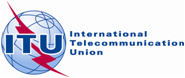 PLENARY MEETINGAddendum 3 to
Document 11(Add.19)(Add.3)-E13 September 2019Original: English/SpanishMember States of the Inter-American Telecommunication Commission (CITEL)Member States of the Inter-American Telecommunication Commission (CITEL)PROPOSALS FOR THE WORK OF THE CONFERENCEPROPOSALS FOR THE WORK OF THE CONFERENCEAgenda item 7(C)Agenda item 7(C)